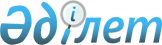 О внесении изменений и дополнений в решение Усть-Каменогорского городского маслихата от 17 мая 2018 года № 30/8-VI "Об утверждении Правил оказания социальной помощи, установления размеров и определения перечня отдельных категорий нуждающихся граждан"
					
			Утративший силу
			
			
		
					Решение Усть-Каменогорского городского маслихата Восточно-Казахстанской области от 31 мая 2019 года № 44/2-VI. Зарегистрировано Департаментом юстиции Восточно-Казахстанской области 7 июня 2019 года № 5995. Утратило силу - решением Усть-Каменогорского городского маслихата Восточно-Казахстанской области от 9 апреля 2020 года № 54/10-VI
      Сноска. Утратило силу - решением Усть-Каменогорского городского маслихата Восточно-Казахстанской области от 09.04.2020 № 54/10-VI (вводится в действие со дня его первого официального опубликования).

      Примечание РЦПИ.

      В тексте документа сохранена пунктуация и орфография оригинала.
      В соответствии с пунктом 2-3 статьи 6 Закона Республики Казахстан от 23 января 2001 года "О местном государственном управлении и самоуправлении в Республике Казахстан", пунктом 1 статьи 6 Закона Республики Казахстан от 29 декабря 2008 года "О специальных социальных услугах", постановлением Правительства Республики Казахстан от 21 мая 2013 года № 504 "Об утверждении Типовых правил оказания социальной помощи, установления размеров и определения перечня отдельных категорий нуждающихся граждан", Усть-Каменогорский городской маслихат РЕШИЛ:
      1. Внести в решение Усть-Каменогорского городского маслихата от 17 мая 2018 года № 30/8-VI "Об утверждении Правил оказания социальной помощи, установления размеров и определения перечня отдельных категорий нуждающихся граждан" (зарегистрировано в Реестре государственной регистрации нормативных правовых актов за № 5641, опубликовано в Эталонном контрольном банке нормативных правовых актов Республики Казахстан в электронном виде 11 июня 2018 года) следующие изменения и дополнения:
      в Правилах оказания социальной помощи, установления размеров и определения перечня отдельных категорий нуждающихся граждан, утвержденных указанным решением:
      пункт 6 дополнить подпунктом 4) следующего содержания:
      "4) многодетность и/или наличие в семье детей с особыми образовательными потребностями, посещающих дошкольные организации города Усть-Каменогорска.";
      в пункте 7:
      подпункты 3), 6) и 8) изложить в следующей редакции:
      "3) несовершеннолетние, находящиеся в специальных организациях образования, организациях образования с особым режимом содержания; 
      6) лица, с ограничением жизнедеятельности вследствие социально значимых заболеваний и заболеваний, представляющих опасность для окружающих;
      8) лица, подвергшиеся жестокому обращению, приведшему к социальной дезадаптации и социальной депривации;";
      дополнить подпунктом 14) следующего содержания:
      "14) дети из многодетных семей и дети с особыми образовательными потребностями, посещающие дошкольные организации.";
      второй абзац пункта 8 изложить в следующей редакции:
      "Установить порог среднедушевого дохода в размере шестикратной величины прожиточного минимума для категории получателей указанной в подпункте 14) пункта 7 настоящих Правил.";
      третий абзац пункта 9 исключить.
      2. Настоящее решение вводится в действие по истечении десяти календарных дней после дня его первого официального опубликования.
					© 2012. РГП на ПХВ «Институт законодательства и правовой информации Республики Казахстан» Министерства юстиции Республики Казахстан
				
      Председатель сессии

М. Бахыт

      Секретарь городского маслихата

А. Светаш
